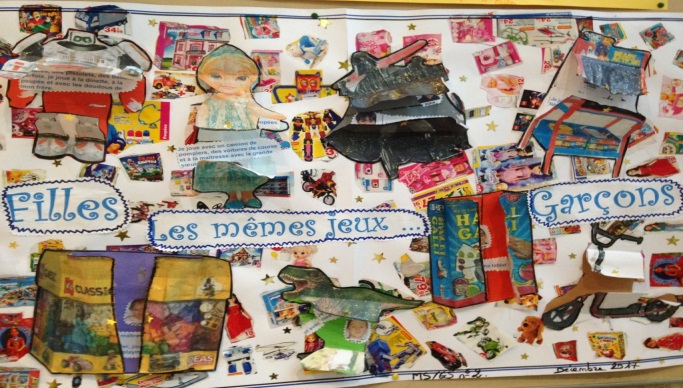 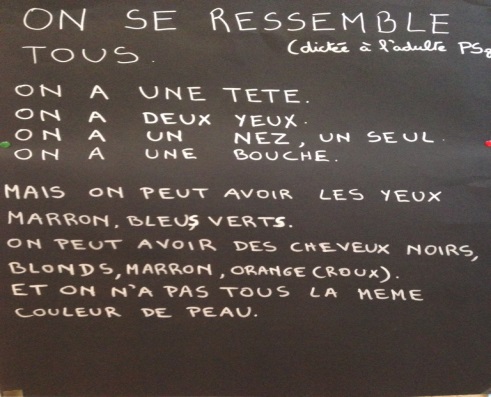  « filles/garçons, les mêmes droits », école maternelle                                                   « Tous pareils, tous différents », école maternelle       La Tour d’Auvergne - REP Moulin-Joly                                                                              La Tour d’Auvergne - REP Moulin-Joly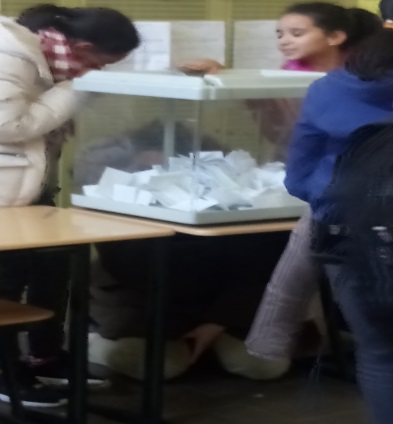 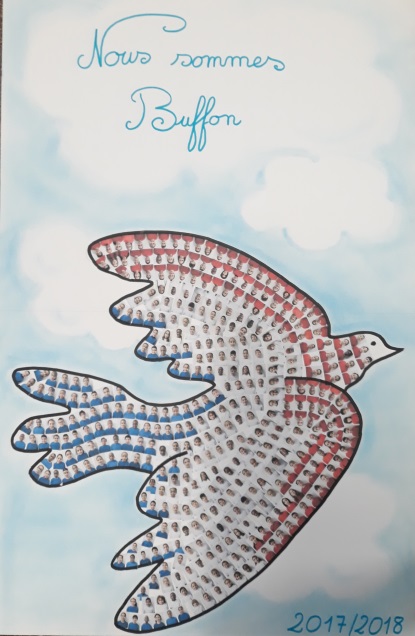 Election des représentants d’élèves au CVC                                                                     « Colombe », symbole de la paix, de la République,                collège M. Duras                                                                                        et de la diversité - école élémentaire Buffon -  REP M. Duras  